NATIONAL PROJECT                                                               Budget: € 547.909,55Police Departments involved:                                               EC Contribution: € 471.530,96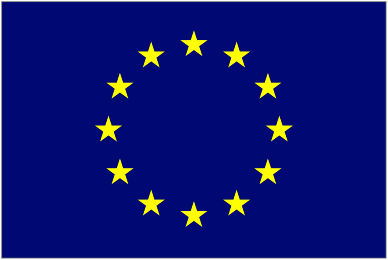 IT Department                                                       Public Allocation:   € 76.378,59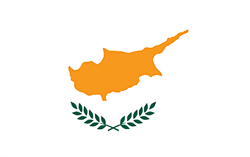 Finance Directorate                                                 % ΕΕ    86.06%                                                                                                                                   